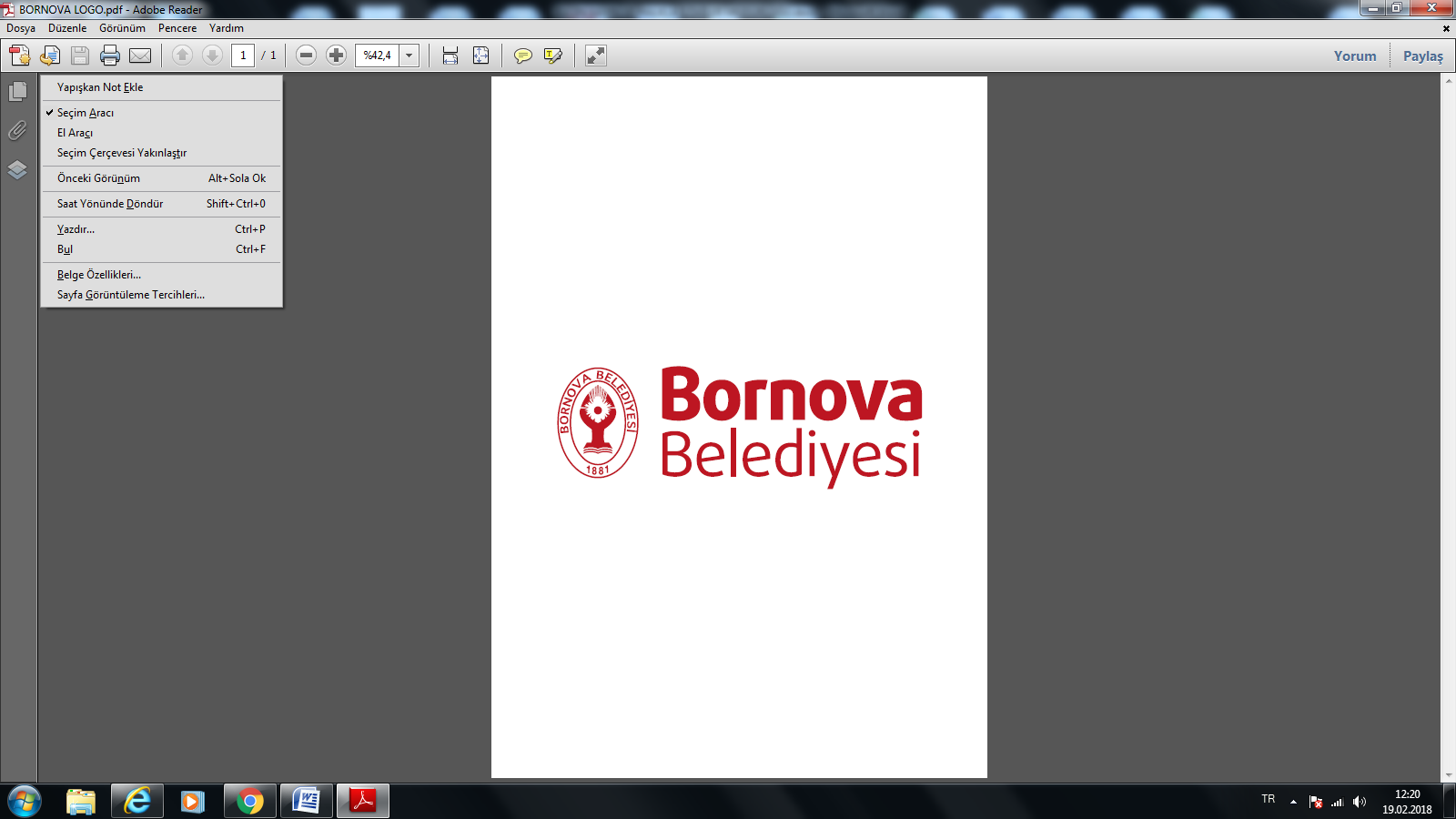 BORNOVA BELEDİYESİ  İSTİHDAM FUARI KATILIM FORMU (12 EKİM – 15 EKİM 2023)** Fuara kendi firmaları adına katılan ve kendi firması bünyesinde fiilen çalıştırmak üzere iş başvurusu alacak firmalar kabul edilecektir.**Lütfen formu eksiksiz doldurup, alt kısmına kaşe-imza eklemeyi unutmayınız. BORNOVA BELEDİYESİ  İSTİHDAM							YETKİLİ KİŞİ        AYDINLATMA METNİ								  KAŞE - İMZA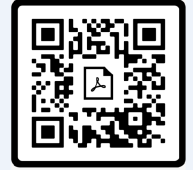 Firma adı:Firma Faaliyet alanı:Yetkili kişi ad-soyad:Yetkili kişi ünvan:Yetkili kişi telefon:Yetkili kişi mail adresi:Fuarda görevlendirilecek 1. kişi ad - soyadFuarda görevlendirilecek 2. kişi ad - soyadPERSONEL İHTİYAÇ DURUMU(Beyaz yaka,mavi yaka,teknik personel,engelli,hükümlü ,part time,full time)PERSONEL İHTİYAÇ DURUMU(Beyaz yaka,mavi yaka,teknik personel,engelli,hükümlü ,part time,full time)